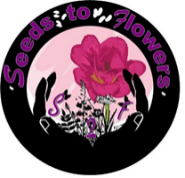 Seeds to Flowers, Inc.  Board Chair Member Job Description MissionSeeds to Flowers, Inc. empowers girls in low income communities through education, leadership and personal development.    PositionAs a partner to the chief executive officer (CEO) and other board members, the Board Chair will provide leadership to Seeds to Flowers, Inc. as it transitions from a newly formed 501(c) (3) organization into a sustainable national entity. The Board Chair will support and sustain the work of Seeds to Flowers, Inc., and provide governance leadership and strategic fundraising support. Specific responsibilities include:Being a trusted advisor to the CEO as s/he develops and implements Seeds to Flowers, Inc.  strategic plan Developing and managing relationships and communicating with: funders, partners, and other stakeholders As a board member, approving Seeds To Flowers, Inc.’s annual budget, audit reports, and material business decisions; being informed of, and meeting all, legal and fiduciary responsibilities Reviewing outcomes and metrics created by Seeds To Flowers, Inc. for evaluating its impact, and regularly measuring its performance and effectiveness using those metrics Coordinating an annual performance evaluation of the CEO Assisting the CEO and Nominating Committee in recruiting board members Periodically consulting with board members on their roles and helping them assess their performance Planning, presiding over, and facilitating board and committee meetings; partnering with the CEO to ensure that board resolutions are carried out Acting as an ambassador for the organization Ensuring Seeds to Flowers, Inc.’s commitment to a diverse board and staff that reflects the communities Seeds to Flowers, Inc. servesFundraising DutiesIn collaboration with the CEO, generating substantial annual revenue and fostering Seeds to Flowers, Inc.’s overall financial health Personally treating Seeds to Flowers, Inc. as a top philanthropic priority reflected in an annual financial gift Ensuring that 100 percent of Seeds to Flowers, Inn’s board members make an annual contribution that is commensurate with their capacity Identifying, qualifying, cultivating, soliciting, and stewarding major individual donors, corporate, and/or foundation giftsQualificationsThis is an extraordinary opportunity for an individual who is passionate about the success of Seeds To Flowers, Inc.’s beneficiaries and who has a track record of board leadership. The selected Board Chair will have achieved leadership stature in business, government, philanthropy, or the nonprofit sector. His/her accomplishments will allow him/her to attract other well-qualified, high-performing board members.Ideal candidates will have the following qualifications:Extensive professional experience with significant executive leadership accomplishments in business, government, philanthropy, or the nonprofit sectorDemonstrated success as a nonprofit board member or board chair Track record of building credibility in the funding community that has resulted in major gifts to a nonprofit A commitment to and understanding of Seeds to Flowers, Inc. beneficiaries and mission preferably based on experience Savvy diplomatic skills and a natural affinity for cultivating relationships and persuading, convening, facilitating, and building consensus among diverse individuals Excellent written and oral communication skills coupled with natural affinity for public speaking Personal qualities of integrity, credibility, and a passion for improving the lives of Seeds to Flowers, Inc.’s beneficiariesFundraisingIn addition to supporting the annual fundraising plan of Seeds To Flowers, Inc., Board Members will also commit to making annual gifts of no less than $250. This annual gift can be contributed as an out of pocket contribution, or a “get” in which the Board Member raises funds on their own to meet their financial commitment.  Board terms/participationSeeds To Flowers, Inc. Board Members will serve a two-year term. Board Members will be eligible for re-appointment for second terms, but cannot serve for more than two consecutive terms in a row. If after serving two consecutive terms and a Board Member wishes to return to Board service, it will be at the discretion of the current board members. If a Board Member is voted off of the Board, they are ineligible to reapply for Board Membership. Board meetings will be held every month during the first two years of organization. *Service on Seeds To Flowers, Inc’s Board of Directors is unpaid and voluntary except for administrative support, travel, and accommodation costs in relation to board members’ duties.*APPLICATION PROCESS:Interested applicants must complete the Board Application, located at the Seeds To Flowers, Incwebsite at: https://seedstoflowers-inc.org/ and submit it, along with a current resume to:Pamela AndrewsExecutive DirectorEmail: pandrews@seedstoflowers-inc.org